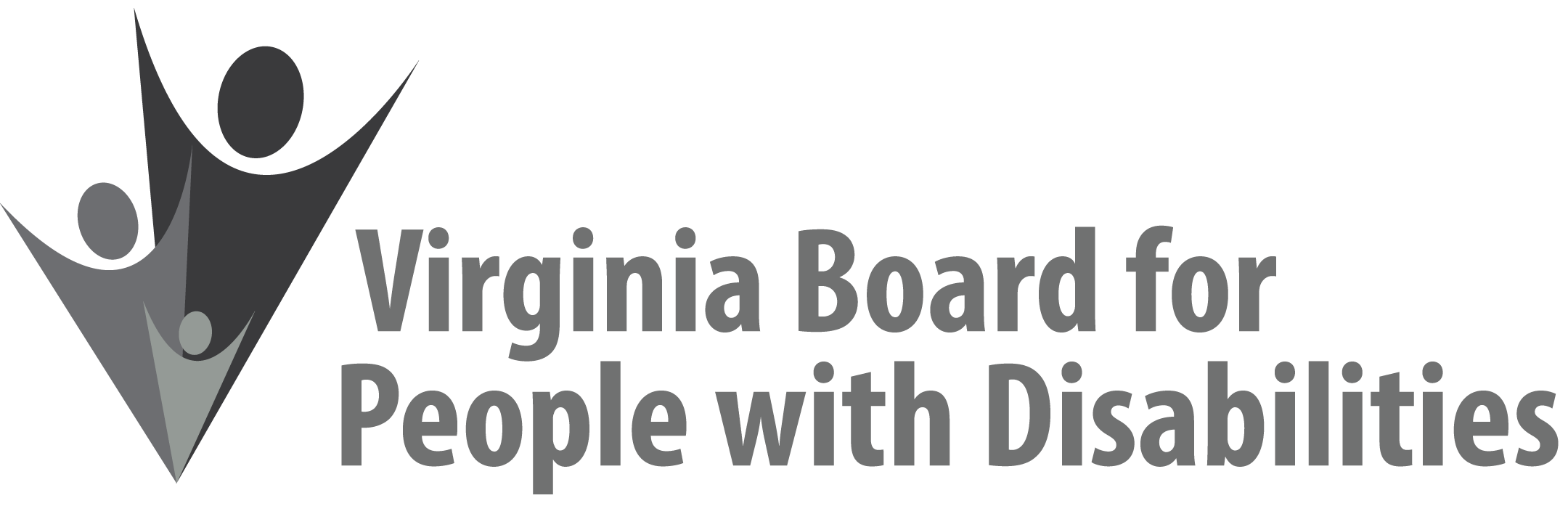 Mission
To create a Commonwealth that advances opportunities for independence, personaldecision-making and full participation in community life for individuals with developmental and other disabilities.Vision 
Virginians with developmental and other disabilities direct their own lives and choose how they live, learn, work, and play.EXECUTIVE COMMITTEE AGENDAJune 13, 20187:45 am - 9:00 am   Renoir C7:45		Call to Order and welcomes, Mary McAdam7:50	 	Review of Executive Committee Meeting Agenda (Attachment EC 1),Mary McAdam7:52		Approval of Minutes of March 14, 2018 Executive Committee ACTION REQUIRED (Attachment EC 2), Mary McAdam7:55		Board Member Attendance (Attachment EC 3), Rachel Loughlin8:00		Questions on Executive Director’s Update (Attachment EC 4), Heidi Lawyer8:10	Questions on Agency Fiscal Reports (Attachments EC 5), Henry Street8:20	SFY 2019 Board Operational Budget, ACTION REQUIRED (Attachment BD 3), John Cimino8:45	Questions on Grant Expenditure Update (Attachment ISP 3), Jason Withers8:50	Update on Letters of Interest (LOIs) FFY 2019 competitive grants, Jason Withers 8:55	Committee agendas, Committee Chairs/Staff8:57		Other business9:00		Adjourn